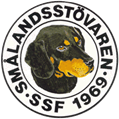  Protokoll fört vid Svenska Smålandsstövareföreningens styrelsemöte via teams  21/11-2021. 
Närvarande: Lennart Forslin, Sune Falk, Tore Nilsson, Lena Lindström, Stefan Knutsson, Lotta Friberg.


1. Mötet öppnas.Tore välkomnar och öppnar mötet.2. Godkännande av dagordning.Godkännes3. Val av justeringsman.Lennart Forslin valdes4. Föregående protokoll.Godkändes5. Rapport ekonomi.Ca:150 000 kr finns i kassan-Behöver sälja lite saker för att inte gå back i ekonomin.395 medlemmar finns nu i klubben.Förslag för att få in lite mera pengar till klubben. Fixa försäljning av ett julpaket? Skål m,m6. Rapport AU.    a. Mattias Sande har valt att avsluta sitt mandat.-Vem väljs in i hans ställe, uppdraget var att ha hand om vandringspriser.-Frågan ställs till Sune Falk och han accepterar. Uppdraget gäller till årsmöte 2022.Godkändes av övriga styrelsen på mötet.Men frågan om vem som skall ha hand om vandringspriser fortgår.      b. Typstadgar.-Typstadgar skall förändras.   c. Kennelklubben önskar ändring med tidigarelagt årsmöte.-Årsmöte tidigare på året enligt Kennelklubbens stadgar för rasklubb, vi önskar senare på året då alla prov ej är klara vid den tiden. Tore tar upp frågan.7. Avels kommittén.    a. Infrysning av spermier.- Hur många hanar skall användas.  Jordbruksverket som kommer att stå för detta.Vi önskar veta så att vi kan börja arbeta fram en lista.Tore jobbar vidare så att detta blir verklighet.    c. Registreringar 2021.  - 70st valpar8. Medlemsinformation.    a. Klubbmöte 2022- Östersund är på tapeten fortfarande för årsmötet och utställning. Datum är 21-22 maj.- Dags att planera agendan för den helgen, möte lördag 21 och utställning söndag?9. Pågående ärende.    a. Arkivering av dokument.- Tore berättar att det finns klartecken om att vi får arkivera i Jönköping.- Dags att samla upp gamla dokument     b. Verksamhetsplan- Lennart och Lena läser upp verksamhetsplanen från utvecklingsgruppen för styrelsen.Synpunkter:- Positiv feedback från övriga styrelsen. - Hur får vi med rovdjurjägarna i framtiden diskuterades.- Hur får man tex ett björnprov som merit diskuterades.- Förslag ang Rasmästerskap för räv   *Möte för att gå igenom förslaget vid ett annat tillfälle. 2022-01-09 kl18,00-Skriftliga synpunkter till Lennart Forslin innan mötet10. Nya ärende.      a. Rasmästerskap.- Införande av vandringspris.-Regler för rasmästerskap skall arbetas fram till nästa årsmöte inför 2022      b. Julbrev11. Övriga frågor.-Nej12. Nästa möte. - Bestäms den 22-01-09 vid verksamhetsplanens möte.13. Mötet avslutas.Tore tackar för medverkan och avslutar mötet.Vid protokollet__________________________________Ordförande__________________________________Justeras___________________________________